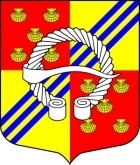 АДМИНИСТРАЦИЯМУНИЦИПАЛЬНОГО ОБРАЗОВАНИЯБЕГУНИЦКОЕ СЕЛЬСКОЕ ПОСЕЛЕНИЕВОЛОСОВСКОГО МУНИЦИПАЛЬНОГО РАЙОНАЛЕНИНГРАДСКОЙ ОБЛАСТИПОСТАНОВЛЕНИЕ      24.09.2020 г.               	№ 228О внесении изменений  в Положение о порядке расходования средств резервного фонда администрации муниципального образования Бегуницкое сельское поселение Волосовского муниципального района Ленинградской области, утвержденное  постановлением администрации  от 28.04.2020 г. №83Рассмотрев требования, изложенные в протесте заместителя прокурора Волосовского района  Ленинградской области от 10.09.2020 г. №07-17-2020 г. на Положение  о порядке расходования средств резервного фонда администрации муниципального образования Бегуницкое сельское поселение Волосовского муниципального района Ленинградской области, утвержденное постановлением администрации от 28.04.2020 г. №83, ПОСТАНОВЛЯЕТ:Пункт 3 положения  изложить в следующей редакции:«Размер резервного фонда администрации устанавливается решением о бюджете муниципального образования  Бегуницкое сельское поселение на соответствующий финансовый год представительным органом муниципального образования»Настоящее постановление вступает в силу после опубликования (обнародования) на официальном сайте администрации в сети «Интернет»Контроль за исполнением настоящего постановления оставляю за собой.                   Глава  администрации                                         А.И. Минюк